МКОУ "Степновская ООШ"Классный час «Урок победы», посвященный празднованию 75летия победы в Великой Отечественной войне.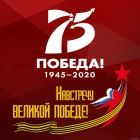 Подготовила классный руководитель 5 класса: Раджабова А.ИЦель: Сформировать представление учащихся о Великой отечественной войне и её героях. Показать, какое большое историческое значение имеет День Победы – 9 Мая в истории развития нашей страны. Содействовать воспитанию интереса к истории своего Отечества. Развитие и воспитание патриотических чувств на ярких примерах героизма нашей армии, храбрости и мужества народа. Воспитывать чувство долга, патриотизма, любви к Родине и осознания того, что долг каждого гражданина – защита Родины.Ход урока:Мотивирование к учебной деятельности.             Звучит песня «День Победы»-Добрый день. У вас замечательное настроение. Улыбнулись друг другу, товарищу своим партнёрам?2. Актуализация знаний. - С чем связана эта песня? (С Днем Победы.)Кто знает, когда отмечает наша страна  праздник День Победы?-А как вы думаете, должны мы помнить об этом дне? Почему? (Мы живем в мирное время).- Сколько лет прошло, как закончилась Великая Отечественная война?(75)- Да, ребята, Великая Отечественная война давно закончилась, но ее отголоски слышны во всем мире до сих пор. В 2020 году 9 мая наша страна будет отмечать 75 -летие со Дня Победы.  - Сегодня мы проведем не совсем обычный Урок Знаний. Догадайтесь, чему он будет посвящен?-Что такое День Победы?Ученик:Что такое День Победы? 
                Это утренний парад:
                Едут танки и ракеты,
                Марширует строй солдат.

 Что такое День Победы? 
                Это праздничный салют:
                Фейерверк взлетает в небо,
                Рассыпаясь там и тут.

 Что такое День Победы? 
                 Это песни за столом,
                 Это речи и беседы,
                 Это дедушкин альбом.

 Это фрукты и конфеты,  
                 Это запахи весны…
                Что такое День Победы –
                Это значит – нет войны.       3. Открытие нового знания.-Как вы считает, война это плохо? Почему?Да, война это самое страшное на земле, потому что погибают люди, разрушаются города и в мире столько боли и тревоги за своих близких и родных. Представьте себе мирное летнее утро 22 июня 1941г.пение птиц, роса на траве, едва слышный шелест листьев, когда все люди еще спят, и вдруг..рев самолетов, взрывы снарядов, воздушная тревога, - вот так вероломно немецкие фашисты начали войну против нас. Они хотели завоевать весь мир. А самым главным руководителем у них был Адольф Гитлер – это жестокий человек, который обманул свой народ и хотел сделать всех людей рабами немецких фашистов 22 июня 1941 года они перешли границу СССР. Вы спросите, как же все люди об этом узнали? Ведь Интернета и даже телевизоров в то время не было!Но зато на улицах стояли специальные громкоговорители, и 22 июня около них собралось много людей. (звучит голос Левитана)  Сегодня накануне Великого праздника 75-летия Дня Победы  мы поговорим   о подвиге  таких   же  девчонок   и мальчишек, как вы.  О таких  же,  как вы детях, которые в грозные годы Великой Отечественной  войны   1941-1945  годов стали в шеренге  бойцов – рядом с отцами, матерями, старшими братьями и сестрами. О военном подвиге, о трудовом подвиге, о том, как дети  вместе со взрослыми  приближали  Победу, как они  не жалея сил, не жалея  своей жизни   боролись  за родную землю. О том, как они  побеждали страх и голод, холод и усталость.  О том, какие испытания выпали   на их долю.Мальчишки  и девчонки страшных военных лет  не играли в войну. Они жили по суровым военным законам.Война прошлась по детским судьбам грозно,Всем было трудно, трудно для страны,Но детство изувечено серьезно:Страдали тяжко дети от войны…Их называли – ДЕТИ ВОЙНЫ.Что же о них знаем мы?Дети войны – и веет холодом,Дети войны – и пахнет голодом,Дети войны – и дыбом волосы:На челках детских седые волосыЗемля омыта слезами детскимиДетьми советскими и несоветскими.Трава поникла, где дети плакали.Маленькие герои большой страны. Они сражались рядом со старшими – отцами, братьями. Сражались повсюду: на море, в небе, в партизанском отряде, в Брестской крепости, в подполье. И ни на миг не дрогнули юные сердца!Отложив в сторону игрушки, недочитанные книжки и школьные учебники, дети старались помочь взрослым. Мальчишки и девчонки собирали лекарственные растения, ухаживали в больницах за ранеными. Выступали с концертами в госпиталях. Не жалея сил днем и ночью работали в цехах заводов и на колхозных полях. Так они помогали фронту и приближали победу.Многие мальчики и девочки по зову своих юных сердец стали подпольщиками, пришли в партизанские отряды, чтобы мстить врагу за погибших родных и друзей, за сожженные жилища – за все злодеяния, совершенные фашистами на  нашей земле.Рассказы о героях:Валя Котик (слайд 10,11) – Родился в селе колхозного плотника в украинском селе Хмелевка.В 6 лет пошел в школу. 7 ноября 1939 года на торжественном сборе принят в пионеры. Он стал подпольщиком, потом ушел в партизаны, и начались дерзкие мальчишечьи вылазки с диверсиями и поджогами. Юный партизан, он владел навыками конспирации, собирал оружие для партизан прямо под носом у фашистов. Он прожил 14 лет и еще неделю, награжден орденом Отечественной войны 1 степени, похоронен в садике перед школой, в которой учился. Президиум Верховного Совета СССР присвоил ему звание Героя Советского Союза. Известный советский поэт Михаил Светлов посвятил юному партизану стихи:Мы вспоминаем о боях недавних, В них совершен был подвиг не один. Вошел в семью героев наших славных Отважный мальчик – Котик Валентин.Марат Казей (слайд 12,13) – партизан-разведчик, немало полезных сведений добыл он. В очередной разведке он попал в окружение фашистов, дождался, пока кольцо сомкнётся, и взорвал себя вместе с врагами. Марат был разведчиком штаба партизанской бригады им. К. К. Рокоссовского. Ходил в разведку, как в одиночку, так и с группой. Участвовал в рейдах. Подрывал эшелоны. За бой в январе 1943 года, когда, раненый, он поднял своих товарищей в атаку и пробился сквозь вражеское кольцо, Марат получил медаль «За отвагу» и «За боевые заслуги». 11 мая 1944-го года, возвращаясь с задания, Марат и командир разведки наткнулись на немцев. Командира убили сразу, Марат, отстреливаясь, залег в ложбинке. Уходить в чистом поле было некуда, да и возможности не было - Марат был тяжело ранен. Пока были патроны, держал оборону, а когда магазин опустел, взял в руки свое последнее оружие - две гранаты, которые с пояса не снимал. Одну бросил в немцев, а вторую оставил. Когда немцы подошли совсем близко, взорвал себя вместе с врагами. Звание Героя Советского Союза Марату Казею было присвоено в 1965 году, через 21 год после гибели. В Минске герою установлен памятник, изображающий юношу за мгновение до геройской смерти.Лёня Голиков (слайд 14). Он был, как и мы, школьником. Жил в деревне, в Новгородской области. В 1941 году стал партизаном, ходил в разведку, вместе с товарищами взрывал вражеские склады, мосты. Лёня подбил гранатой легковой автомобиль, в котором ехал фашистский генерал Рихард Виртц. Генерал бросился бежать, но Леня метким выстрелом уложил захватчика, забрал портфель с ценными документами и доставил в партизанский лагерь. В декабре 1942 года партизанский отряд был окружен немцами. После жестоких боев удалось прорвать окружение, в строю осталось 50 человек. Продовольствие и боеприпасы заканчивались. Ночью в январе 43 года к деревне Остро-Лука вышли 27 партизан. Заняли три хаты, разведка не заметила гарнизона немцев, располагающихся поблизости. Под утро, отбиваясь, пришлось отходить к лесу. В том бою погиб весь штаб бригады и Леня Голиков. За героический подвиг в борьбе с немецко-фашистскими захватчиками и особые заслуги в организации партизанского движения Леня Голиков был награжден посмертно званием Героя Советского Союза. В 1942 году Саша Ковалев окончил школу юнг Северного флота на Соловецкихостровах. Он мечтал быть мотористом на торпедном катере и добился этого. В апреле 44 года их катер потопил транспорт противника и подвергся нападению немецких катеров. В бою был ранен сигнальщик. Командир приказал заменить его юнгой. Встав повыше на подставку, Саша наблюдал за боем и докладывал, куда падают вражеские снаряды. За мужество и отвагу проявленную в этом бою Саша был награжден Орденом Красной Звезды. Майской ночью 44 года катер возвращался на базу после тяжелого боя. Неожиданно на моряков обрушился огонь с трех «Фоке-вульфов». Один самолет моряки подбили, но два вновь и вновь совершали боевые заходы. Катер получил повреждения. Коллектор получил пробоину. В любой момент выйдет из строя двигатель. Набросив на себя ватную куртку Саша закрыл собой пробоину, сдерживая напор пока не подошли боевые друзья. Помогли морякам советские истребители. А через день 9 мая Саша Ковалев погиб. В катере неожиданно взорвались бензоцистерны. Пламя охватило моторный отсек, где находились мичман Д.Д.Капралов и Саша Ковалев. Все попытки оказать им на помощь оказались безуспешными. Оба погибли. За героизм, проявленный в боях, Саша был посмертно награжден орденом Отечественной войны 1 степени.Валя Зенкина (слайды 7,8) Брестская крепость первой приняла на себя удар врага. Рвались бомбы, снаряды, рушились стены, гибли люди и в крепости, и в городе Бресте. С первых минут ушёл в бой Валин отец. Ушёл и не вернулся, погиб героем, как многие защитники Брестской крепости. А Валю фашисты заставили под огнём пробираться в крепость, чтобы передать её защитникам требование сдаться в плен. Валя в крепость пробралась, рассказала о зверствах фашистов, объяснила, какие у них орудия, указала место их расположения и осталась помогать нашим бойцам. Она перевязывала раненых, собирала патроны и подносила их бойцам. В крепости не хватало воды, её делили по глотку. Пить хотелось мучительно, но Валя снова и снова отказывалась от своего глотка: вода нужна раненым. Когда командование Брестской крепости приняло решение вывести детей и женщин из-под огня, переправить на другой берег реки Мухавец - иной возможности спасти их жизнь не было, - маленькая санитарка Валя Зенкина просила оставить её с бойцами. Но приказ есть приказ, и тогда она поклялась продолжить борьбу с врагом до полной победы. И Валя клятву сдержала. Разные испытания выпали на её долю. Но она выдержала. Выстояла. И свою борьбу продолжила уже в партизанском отряде. Воевала смело, наравне с взрослыми. За отвагу и мужество орденом Красной Звезды наградила Родина свою юную дочь.Зина Портнова (слайд 9) – подпольщик. Война Зину застала в деревне, куда она приехала на каникулы. Она участвовала в дерзких операциях против врага, распространяла листовки. Её выдал предатель. Отважная юная патриотка была зверски замучена, но до последней минуты оставалась стойкой. Она распространяла листовки, зная немецкий язык, в тылу врага добывала важные сведения о противнике. Казнена немцами и посмертно удостоенная звания Героя Советского Союза.Дети изо всех сил помогали взрослым во всех делах: выращивали зеленый лук для госпиталей, участвовали в сборе вещей для Красной Армии, сборе лекарственных растений для госпиталей и фронта, в сельскохозяйственных работах. Тысячи тонн черного и цветного металлолома собрали пионеры и школьники в дни Отечественной войны. Одно слово “фронт” вдохновляет ребят. В школьных мастерских с большой любовью и тщательно они изготовляют различные детали для мин, другого орудия.Учитель: По призыву школьницы Ады Занегиной по стране шел сбор денег на строительство танка «Малютка». Она написала редактору газеты.Выходит ученица начальной школы. В руках у неё карандаш и листок бумагиУченица: « Я, Ада Занегина, мне 6 лет. Пишу по печатному. Я хочу домой. Я знаю, что надо разбить Гитлера, и тогда поедем домой. Я собрала деньги на куклу 122 рубля 25 копеек, а теперь отдаю их на танк. Дорогой дядя редактор! Напишите в своей газете всем детям, чтобы они тоже свои деньги отдали на танк. И назовем его «Малютка». Наш танк разобьет Гитлера и мы поедем домой. Моя мама врач, а папа танкист».Учитель: Это письмо вызвало отклик у тысяч ребят. Удалось собрать 179 тысяч рублей. Так был построен танк «Малютка», водителем которого был танкист-орденоносец Екатерина Петлюк. Список имен и фамилий детей, защищавших нашу Родину можно продолжить на несколько страниц. Совсем юные герои, многие награждены медалями посмертно. Они удостоены самой высокой награды Родины – звания Героя Советского Союза.Учитель. В 2020 году День Победы наша страна будет праздновать так же, как и в далеком уже 45-м. Этот праздник остается радостным и трагическим. Никогда не исчезнет из памяти народной гордость за Великую Победу, память о страшной цене, которую за нее заплатил наш народ. Более 20 миллионов жизней унесла та война. Но эти жертвы не были напрасными, фашисты были разбиты. 9 мая 1945 года Берлин, последний оплот фашизма, пал. Все небо взорвалось салютом долгожданной победы. Это не все герои. О многих из них мы даже ничего не знаем. Сейчас мы поведем небольшую игру в загадки ко Дню ПобедыПервичное закрепление.Игра «Загадки  ко Дню Победы»С врагом Егорка —
Скороговоркой
Поговорил —
И страх внушил.
Просто хват
Говорливый …
(Автомат)Глазами не увидишь, руками не возьмешь,
А без него в атаку не пойдешь.
(Боевой клич УРА!!!)Из ограды ствол торчит,
Беспощадно он строчит.
Кто догадлив, тот поймет
То, что это … (Пулемет) Он готов в огонь и бой,
Защищая нас с тобой.
Он в дозор идёт и в град,
Не покинет пост.  (Солдат)Нрав у злодейки буйный, злой,
А прозывается ручной.
Но совсем не виновата
В этом грозная …  (Граната)Самолет парит, как птица,
Там — воздушная граница.
На посту и днем, и ночью
Наш солдат — военный …(Летчик)    5. Закрепление.Учитель: Ребята, давайте закончим наш классный час  замечательными строками из стихотворения Л. Некрасовой. (Читают все вместе.)Победа! Славная Победа!
Какое счастье было в ней!
Пусть будет ясным вечно небо.
И травы будут зеленей!  (на экране)Радовались все: и взрослые, и дети. В приближении этого дня принимали участие весь народ: и стар, и млад. 
О жизни ребят в трудное довоенное время вы можете прочитать в книгах ИриныПреклоним колени пред памятью павших, 
И всем ветеранам поклонимся нашим.
За нашу Победу, за их ордена и медали, 
За мир и покой, и счастливую жизнь, что нам дали. 
Спасибо военным, опоре для нашей страны, 
Что мир охраняют, чтоб не было больше …
ВойныИтог классного часа. Рефлексия.
Что нового узнали? Заключение.
Чтение стихотворения С.Маршака 
Разговор с внуком
Позвал я внука со двора к открытому окну:
- Во что идет у вас игра?
- В подводную войну!
- В войну? К чему тебе война?
Послушай, командир:
Война народам не нужна.
Играйте лучше в мир.
Ушел он, выслушав ответ. Потом пришел опять
И тихо спрашивает: Дед, а как же в мир играть?
Ловя известья, что с утра передавал эфир,
Я думал: перестать пора
Играть с войной, чтоб детвора
Играть училась в мир!    Почтим память всех погибших воинов, защищающих нашу страну, нашу Родину минутой молчания.